Call for Papers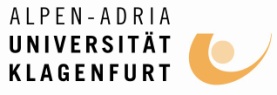 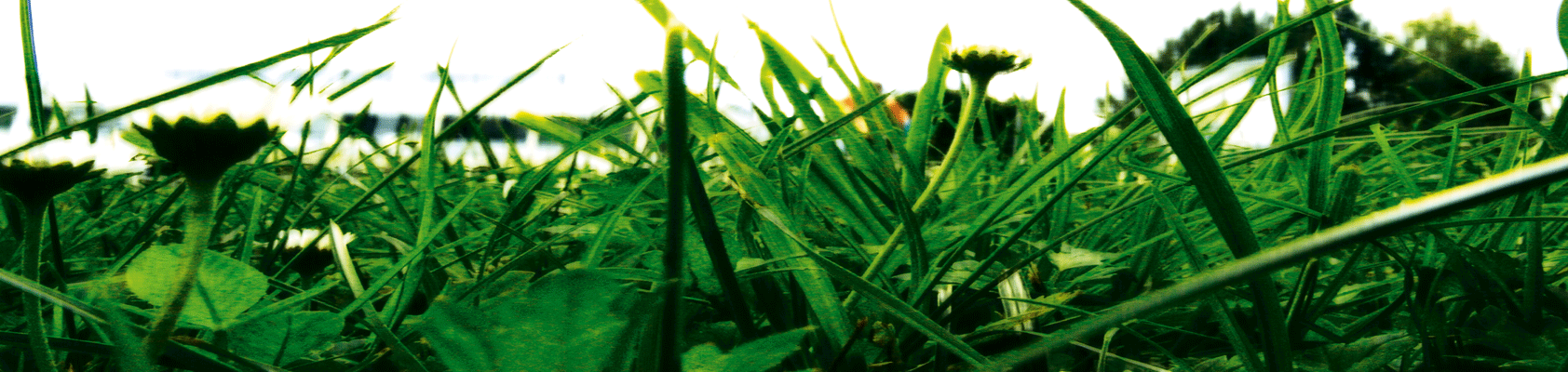 General ChairChristian TimmererProgram Committee ChairsHermann HellwagnerKlagenfurt University, AustriaFernando PereiraIST, PortugalStefanos KolliasNational Technical University of Athens, GreeceSpecial Session ChairJose M. MartinezUniversidad Industry LiaisonsAndreas HutterSiemens AG, GermanyPaulo VillegasTelefonica I+D, SpainTechnical Program CommitteeToufik AhmedUniversity of Bordeaux I, FranceKiyoharu AizawaUniversity of Tokyo, JapanYannis AvrithisNational Technical Jesus BescosUniversidad Autonoma de Madrid, SpainSusanne BollUniversity of Oldenburg, GermanyLaszlo BöszörmenyiKlagenfurt University, AustriaChristian BreitenederVienna University of Technology, AustriaCyril ConcolatoENST, FrancePaulo Lobato CorreiaIST, PortugalEdward J. DelpPurdue University, USATouradj EbrahimiEPFL, SwitzerlandHorst EidenbergerVienna University of Technology, AustriaWolfgang EffelsbergUniversity of Mannheim, GermanyMoncef GabboujChristine GuillemotIRISA/INRIA, FranceAlan HanjalicDelft University of Technology, The NetherlandsPaola HobsonMotorola Labs, Andreas HutterSiemens AG, GermanyEbroul IzquierdoQueen Mary University of London, UKAggelos K. KatsaggelosNorthwestern University, USAThe International Workshop on Image Analysis for Multimedia Interactive Services (WIAMIS) is one of the main international fora for the presentation and discussion of the latest technological advances in interactive multimedia services. The objective of the workshop is to bring together researchers and developers from academia and industry working in all areas of image, video and audio applications, with a special focus on analysis. After Louvain (1997), Berlin (1999), Tampere (2001), London (2003), Lisboa (2004), Montreux (2005), Incheon (2006), and Santorini (2007), WIAMIS 2008 is held at Klagenfurt University, Austria.Topics of interest include, but are not limited to Multimedia content analysis and understandingContent-based browsing, indexing and retrieval of images, video and audio2D/3D feature extractionAdvanced descriptors and similarity metrics for audio and videoRelevance feedback and learning systemsSegmentation of objects in 2D/3D image sequencesIdentification and tracking of regions in scenesVoice/audio assisted video segmentationAnalysis for coding efficiency and increased error resilienceAnalysis and understanding tools for content adaptationMultimedia content adaptation tools, transcoding and transmodingContent summarization and personalization strategiesEnd-to-end quality of service support for Universal Multimedia AccessSemantic mapping and ontologiesMultimedia analysis for advanced applicationsMultimedia analysis hardware and middlewareMultimedia standards, e.g., MPEG-7 (incl. Query Format), MPEG-21, …Paper SubmissionProposal for Special Session: November 23, 2007Paper Submission: December 21, 2007Review Results: January 18, 2008Submission of Camera-ready Papers: February 08, 2008ContactChristian Timmerer, christian.timmerer@wiamis2008.orgHermann Hellwagner, hermann.hellwagner@wiamis2008.orgAccepted papers will be published by the IEEE Computer Society and made available through IEEE Xplore™ and the IEEE Computer Society Digital Library. Papers must be formatted according to the IEEE Computer Society standards and their length must not exceed 4 IEEE double column style pages including all figures, tables, and references. Details can be found on http://www.wiamis2008.org/.Technical Program Committee (cont’d)